ПРОЕКТ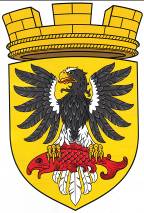 Муниципальный нормативный правовой актО внесении изменений в Правила землепользовании и застройки Елизовского городского поселения № 10 НПА от 12.09.2011 годаПринят Решением Собрания депутатов Елизовского городского поселения  №_____ от __________________Статья 1. Внести в Правила землепользования и застройки Елизовского городского поселения, принятые Решением собрания депутатов Елизовского городского поселения, от 07.09.2011 года №126 (с изменениями от 16.02.2012 года № 251, от 28.06.2012 года № 315, от 25.09.2012 года № 350, от 19.02.2013 года № 430, от 23.04.2013 г. № 466), следующие изменения:В Разделе II карта градостроительного зонирования: изменить часть территориальной зоны коммерческого, социального и коммунально-бытового назначения (ОДЗ 3) на зону обслуживания объектов, необходимых для осуществления производственной и предпринимательской деятельности (ОДЗ 4) по границам земельного участка с кадастровым номером 41:05:0101004:883, расположенного по ул. Попова в г. Елизово (приложение 1);изменить часть территориальной зоны коммерческого, социального и коммунально-бытового назначения (ОДЗ 3) на зону объектов непищевой промышленности (ПР 1) по границам земельного участка с кадастровым номером 41:05:0101003:342, расположенного по адресу: Камчатский край, г. Елизово, ул. Нагорная, д. 25 Б (приложение 2);изменить территориальные зоны естественного ландшафта (ЕЛ) и застройки малоэтажными жилыми домами (Ж 2) на зону коммерческого, социального и коммунально-бытового назначения (ОДЗ 3) по границам формируемого земельного участка, расположенного в микрорайоне «Садовый» (приложение 3);установление территориальной зоны застройки индивидуальными жилыми домами (Ж 1) по границам формируемого земельного участка, расположенного по адресу: Камчатский край, г. Елизово, ул. Завойко, д. 26 (приложение 4);изменить часть территориальной зоны делового назначения (ОДЗ 1), расположенной в районе ул. Попова г. Елизово, на территориальную зону застройки среднеэтажными жилыми домами (Ж 3) (приложение 5);изменить часть территориальной зоны объектов теплоснабжения (ИИ 3) на зону общественного назначения (ОДЗ 2) по границам земельного участка с кадастровым номером 41:05:0101001:815, расположенного по ул. 40 лет Октября в г. Елизово (приложение 6);изменить часть территориальной зоны объектов автомобильного транспорта (ТИ 1) на зону объектов пищевой промышленности (ПР 3) по границам земельных участков с кадастровыми номерами 41:05:0101005:327, 41:05:0101005:400, расположенных по ул. Инженерная в г. Елизово (приложение 7).В Разделе III градостроительные регламенты:  Внести дополнения в градостроительный регламент зоны застройки среднеэтажными жилыми домами (Ж 3), а именно:строку 3. условно разрешенные виды использования земельных участков и ОКС дополнить строкой следующего содержанияСтатья 2. Настоящий муниципальный нормативный правовой акт вступает в силу с момента его официального опубликования (обнародования).Глава Елизовскогогородского поселения						                         А.А. Шергальдин№ ___ - НПА от «___» _______ 20___ годаВИДЫ РАЗРЕШЕННОГО ИСПОЛЬЗОВАНИЯ ЗЕМЕЛЬНЫХ УЧАСТКОВ И ОКСПРЕДЕЛЬНЫЕ РАЗМЕРЫ ЗЕМЕЛЬНЫХ УЧАСТКОВ И ПРЕДЕЛЬНЫЕ ПАРАМЕТРЫ РАЗРЕШЕННОГО СТРОИТЕЛЬСТВА, РЕКОНСТРУКЦИИ ОКСОГРАНИЧЕНИЯ ИСПОЛЬЗОВАНИЯ ЗЕМЕЛЬНЫХ УЧАСТКОВ И ОКСОдноэтажные многоквартирные жилые дома